Порядок приема учащихся в муниципальное учреждение дополнительного образования «Станция юных техниковБелгородского района Белгородской области»Белгородский район, 2015 г.1. Общие положения1.1. Настоящий «Порядок приема учащихсяв муниципальное учреждение дополнительного образования «Станция юных техников Белгородского района Белгородской области»(далее по тексту – Порядок, Учреждение)разработан в соответствии с законом «Об образовании в Российской Федерации» от 29 декабря 2012 года № 273-ФЗ (статей 28; 30 ч.2; 55).1.2.Данный Порядок регламентирует правила приема учащихсяв Учреждение.2. Цели и задачи2.1. Целью Порядка является создание условий, обеспечивающих соблюдение прав ребенка на получение дополнительного образования.2.2. Задачи:2.2.1. Скоординировать деятельность семьи иУчреждения по приему детей в Учреждение.2.2.2. Определить механизм приема, детей в Учреждение в части, не урегулированной законодательством Российской Федерации.2.2.3. Определить алгоритм действия директора, педагогов дополнительного образования детей и родителей (законных представителей) при приеме детей в Учреждение.3. Приём в Учреждение3.1. Прием на обучение в Учреждение проводится на принципах равных условий приема для всех поступающих.3.2.Порядок информирования о порядке приема учащихся в Учреждение:3.2.1. Информация о порядке приема учащихся предоставляется непосредственно в помещениях Учреждения (в том числе посредством размещения на специальных информационных стендах в местах, предназначенных для документов), с использованием средств телефонной связи, электронного информирования, а также посредством размещения на Интернет-ресурсах Учреждения.3.2.2. Информация о процедуре приема в Учреждение сообщается при личном или письменном обращении поступающего в Учреждение, включая обращение по номерам телефонов для справок (консультаций), по электронной почте, размещается в информационно-телекоммуникационных сетях общего пользования (в том числе сети Интернет), средствах массовой информации, на информационных стендах и в раздаточных информационных материалах (например, брошюрах, буклетах и т.п.).3.2.2. Информация о процедуре приема в Учреждение предоставляется бесплатно.3.3. Письменные обращения поступающего в Учреждение рассматриваются работниками с учетом времени подготовки ответа заявителю в срок, не превышающий 30 дней со дня обращения.3.4. В любое время с момента приема документов заявитель имеет право на получение сведений о рассмотрении заявления посредством телефона, электронной почты или личного посещения Учреждения.3.5. Перечень документов, необходимых для поступления в Учреждение:письменное заявление одного из родителей (законных представителей) несовершеннолетнего получателя услуги (с 14 лет заявление для обучения по образовательным программам может быть подано от лица получателя услуги с предоставлением его паспорта);медицинское заключение врача о состоянии здоровья поступающего в Учреждение на обучение по дополнительной общеобразовательной (общеразвивающей) программе технической направленности – вид моделизм; 3.6. Основанием возникновения образовательных отношений является распорядительный акт Учреждения (приказ директора о зачислении).3.7. Перечень оснований для отказа приема в Учреждение:наличие у несовершеннолетнего ребенка заявителя медицинских или возрастных противопоказаний к освоению дополнительной общеобразовательной программы;отсутствие полного пакета надлежаще оформленных документов, необходимого для решения вопроса о приеме в Учреждение;отсутствие в Учреждении свободных мест в объединениях учащихся, занимающихся по выбранной заявителем дополнительной общеобразовательной (общеразвивающей) программе.4. Административные процедуры4.1. Должностным лицом, ответственным за выполнение административных процедур, является директорУчреждения.4.2. Прием и рассмотрение документов от заявителя:4.2.1. Для получения муниципальной услуги в виде обучения по дополнительным общеобразовательным (общеразвивающим) программам один из родителей (законных представителей) или несовершеннолетний получатель услуг (с 14 лет заявление может подать непосредственно поступающий в Учреждение) подает заявление о приеме в Учреждение (приложение №1). 4.2.2. Сроки подачи заявления при поступлении в учреждение:-прием заявлений во вновь формируемые (на новый учебный год) группы – с 1 апреля до момента заполнения свободных мест, но не позднее 15 сентября текущего года;-прием заявлений в сформированные (действующие) группы на свободные места осуществляется в течение текущего учебного года, при наличии у поступающего в Учреждение достаточного объема необходимых компетенций для освоения дополнительной общеобразовательной (общеразвивающей) программы в полном объеме.4.2.3. Документы, необходимые для приема в Учреждение, могут быть представлены как в подлинниках, так и в копиях, заверенных в установленном порядке.4.2.4. Максимальное время ожидания в очереди при подаче документов или для получения консультации не должно превышать 15 минут.4.2.5. Юридическим фактом, являющимся основанием для начала рассмотрения документов, является прием заявления заявителя.4.2.6. Работник в день приема документов сверяет заявление обратившегося с паспортом (иным документом, удостоверяющим личность), проверяет их комплектность и правильность оформления.В случае если представлен не полный пакет документов или документы, представленные заявителем, не соответствуют установленным требованиям, то документы приему не подлежат.При выявлении в представленных документах признаков подделки работник докладывает об этом директору для принятия решения о направлении соответствующего сообщения в правоохранительные органы.4.2.7. Результатом данного административного действия является прием документов. 4.3. Ознакомление заявителя с Уставом, Лицензией на право ведения образовательной деятельности, образовательной программой Учреждения и иными документами, регламентирующими образовательный процесс.4.3.1. Работник в день приема заявления знакомит заявителя с Уставом, Лицензией на право ведения образовательной деятельности, иными документами, регламентирующими прием в учреждение и организацию образовательного процесса.Результатом данного административного действия является факт ознакомления с вышеназванными документами, который подтверждается соответствующей подписью заявителя на заявлении.4.4. Принятие решения о приеме (не приеме) в Учреждение:4.4.1. Юридическим фактом, являющимся основанием для начала указанной административной процедуры, является прием полного пакета документов от заявителя.4.4.2. По результатам рассмотрения документов в течение 3-х рабочих дней с момента подачи заявления принимается решение о приеме (не приеме) в Учреждение.4.4.3. Работник не позднее следующего рабочего дня с момента поступления заявления формирует проект приказа о зачислении в Учреждение с указанием даты начала обучения или проект решения об отказе в приеме в Учреждение, и представляет директору.4.4.5. Результатом данных административных действий является приказ о зачислении в Учреждение.5. Формы контроля за соблюдением порядка приёма в учреждение5.1. Текущий контроль за ходом приема заявлений и документов осуществляется заместителем директора в должностные обязанности, которого входит контроль за осуществлением образовательно-воспитательного процесса.5.2. Форма осуществления текущего контроля – наличие заявлений поступающих в Учреждение.5.3. Плановый контроль за соблюдением и исполнением ответственными должностными лицами правил Порядка приема в Учреждение и принятием решений, осуществляется директором.5.4. Внеплановый контроль проводится при поступлении жалобы.5.5. Порядок обжалования решений и действий (бездействия) должностных лиц по приему в Учреждение.5.5.1. Заявитель имеет право на обжалование решений и действий (бездействия) должностного лица Учреждения по приему в Учреждение.5.5.2. Перечень оснований для отказа в рассмотрении жалобы либо приостановления ее рассмотрения:- отсутствие указания на фамилию, имя, отчество и почтовый адрес заявителя, направившего жалобу, по которому должен быть направлен ответ;- жалоба содержит нецензурные либо оскорбительные выражения, угрозы жизни, здоровью и имуществу должностного лица Учреждения, а также членам его семьи;- текст письменного обращения (жалобы) не поддается прочтению, о чем в течение 7 дней со дня регистрации обращения (жалобы) сообщается заявителю, направившему обращение (жалобу), если его фамилия и почтовый адрес поддаются прочтению;- в письменном обращении (жалобе) содержится вопрос, на который заявителю многократно давались письменные ответы по существу в связи с ранее направляемыми обращениями (жалобами), и при этом в обращении (жалобе) не приводятся новые доводы или обстоятельства.В случае оставления обращения (жалобы) без ответа по существу поставленных в нем вопросов, заявителю, направившему обращение (жалобу), сообщается о причинах отказа в рассмотрении обращения (жалобы) либо о переадресации обращения (жалобы).5.5.3. Основанием для начала процедуры обжалования является жалоба заявителя, поданная в письменной форме на бумажном носителе или в электронной форме или устное обращение с просьбой об исправлении опечаток и ошибок в выданной расписке.Жалоба может быть направлена по почте, с использованием информационно-телекоммуникационной сети «Интернет» на электронный адрес, официального сайта, а также может быть принята при личном приеме заявителя.5.5.4. Жалоба подлежит рассмотрению должностным лицом, наделенным полномочиями по рассмотрению жалоб, в течение 30 рабочих дней со дня ее регистрации, в части исправления допущенных опечаток и ошибок в выданной расписке – 1 рабочий день со дня регистрации жалобы (либо обращения) с просьбой об исправлении опечаток.5.5.5. Не позднее дня, следующего за днем принятия решения, заявителю в письменной форме и, по желанию заявителя, в электронной форме, направляется мотивированный ответ о результатах рассмотрения жалобы.Приложение №1ДиректоруМУ ДО «Станция юных техниковБелгородского района  Белгородской области»Зайцевой М.А.родителя (законного представителя)нужное подчеркнуть_____________________________________________________________________________________________________________________ФИО полностьюпроживающего  по  адресу:_____________________________________________________________________________________________________________________Телефон:_______________________________заявление.Прошу Вас зачислить моего ребенка __________________________________ ________________________________________________________________________________________________________________________________,ФИО полностью______________________________________, в творческое объединениечисло, месяц и год рождения__________________________________________________________________, руководитель_________________________________________________________________________________________________________________________ФИО педагога полностьюС Уставом образовательного учреждения, лицензией на право ведения образовательной деятельности, со свидетельством о государственной аккредитации образовательного учреждения, локальными актами, регламентирующими организацию образовательного процесса ознакомлен.В соответствии со статьями 65, 85-89 Трудового кодекса РФ и Федеральным законом РФ от 27.07.2006 года № 152-ФЗ « О персональных данных» даю согласие на обработку персональных данных и передачи третьему лицу. «_____» ___________ 201___ год			_______________________							Подпись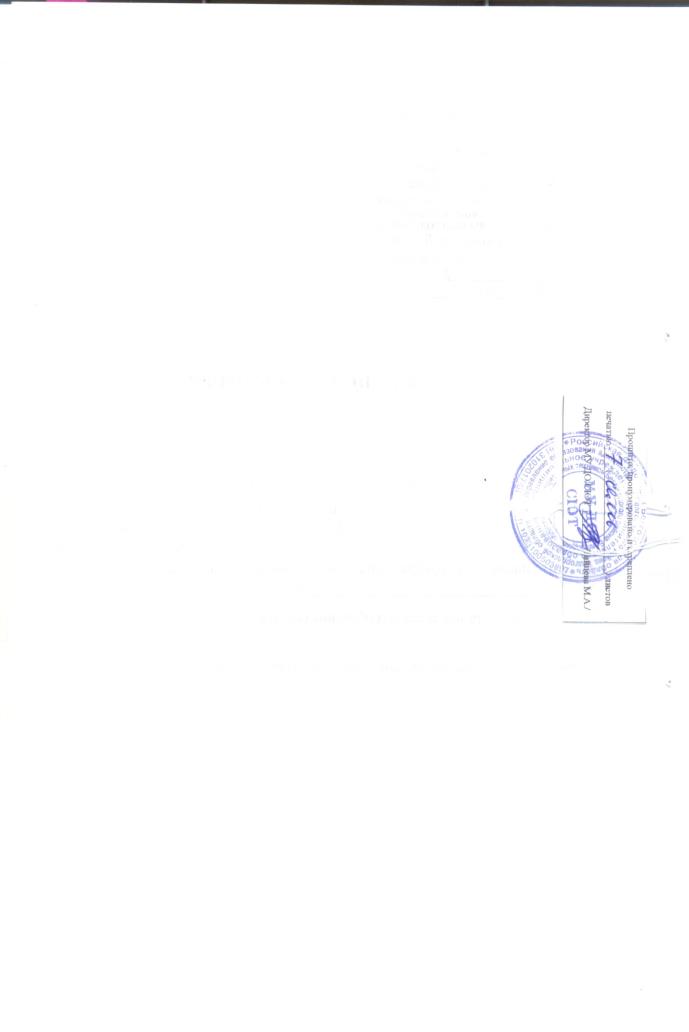 Принят на заседании Общего собрания работников МУ ДО СЮТ26 августа 2015 г. протокол №2	Утвержденоприказом директора МУ ДО СЮТот 31 августа 2015г. № 59-ОД 